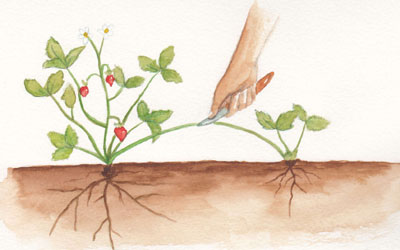 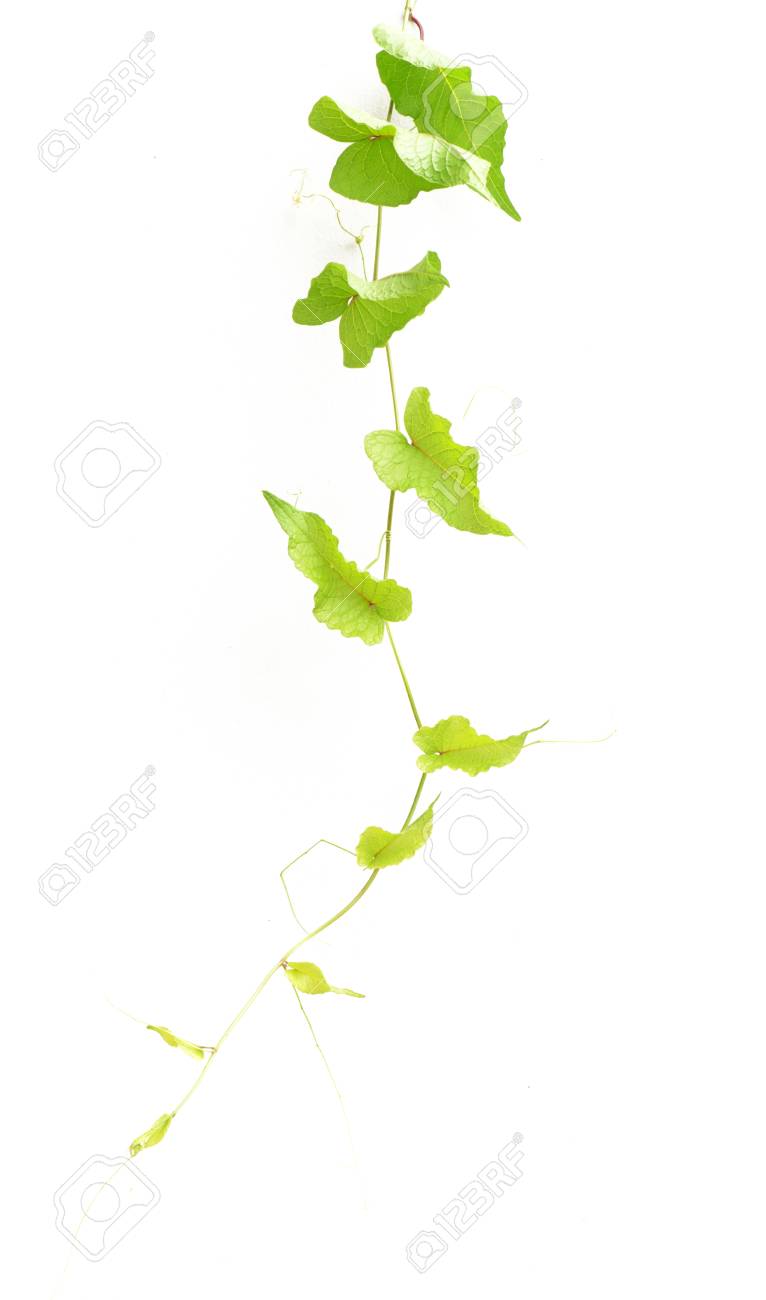 L'Association « Culture et Loisirs »Vous donne rendez-vousde 15 h à 17 h30 à la salle des associations(face à l’église)►   Echanges de plants, graines, boutures, conseils ...►   Pour les enfants : Initiation au jardinage à partir de 15 h.►   Vente de boissons et pâtisseries maisonMême si vous n'avez rien à échanger n’hésitez pas à venir nous rendre visite, vous ne repartirez pas les mains vides.En cas de mauvais temps, retrouvez-nous à la salle des associations face à l’église.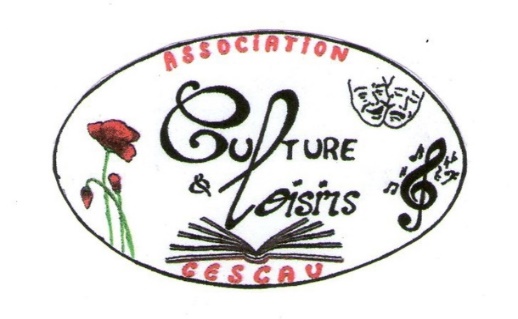 